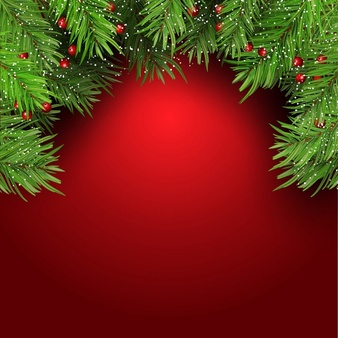 Rantsoentje IInovember-decemberChirojaar 2017-2018Voorwoord We zijn al enkele maanden verder. De kop is er af. We kunnen nu al zeggen dat we ons vele malen hebben geamuseerd. We zijn misschien niet met heel veel, maar de sfeer zit er wel goed. Komende maanden staat er heel wat te wachten. We hebben zonet Halloween gehad. De 26ste november is het weer Christus Koning. Je kan naar de eucharistieviering komen of een pannenkoekje komen eten. In december komt traditiegetrouw de goed Heilig man langs en we staan natuurlijk ook weer op de kerstmarkt van het jeugdhuis. En als dat alles nog niet genoeg is, staat er ook een kerstfeestje met diner op het programma. Kom ook nog altijd naar de Chirozondagen, want op de Chiro is het alle dagen een feest . Hoe meer je komt, hoe meer vrienden je maakt.In dit boekje kan je de verschillende woordjes vinden, wat info over de kerstmarkt en Christus Koning. Verder vind je er de verjaardagskalender, alsook de kalender voor komende maanden. We wensen jullie daarnaast al een fijn kerstfeest toe en een fantastisch 2018! 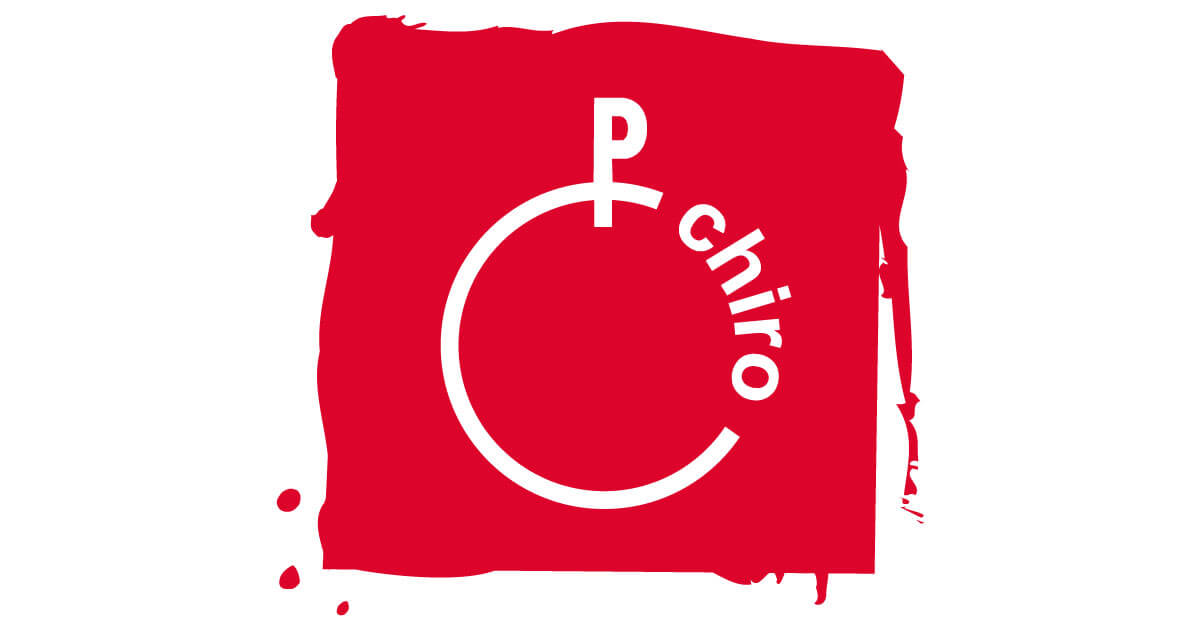 Jaarkalender 2017-20185 november		Chiro12 november		Chiro19 november		Chiro26 november		Christus Koning (mis-viering)			Pannenkoekenbak			Open spelaanbod3 december	Chiro : zou de Sint langskomen?9 – 10 december	Kerstmarkt JH Far10 december		Geen Chiro17 december		Chiro: Kerstfeestje24 december	Geen Chiro:  Kerstavond31 december	Geen Chiro: Oudejaarsavond7 januari		Chiro14 januari		Chiro21 januari	Chiro : Film in het jeugdhuis – Le Petit Prince27 – 28  januari	Geen Chiro : Vol au vent en goulash eetfestijn4 februari		Chiro11 februari		Chiro18 februari		Chiro23 – 25 februari	Weekend Sloebers, Speelclub, Rakwi 4 maart		Chiro10 -  11 maart		Tito’s: T-nacht11 maart		Chiro18 maart	Geen Chiro: leidingweekend 25 maart		Chiro1 april			Geen Chiro: Pasen8 april			Chiro15 april		Chiro20 – 22 april	Weekend Tito’s (onder voorbehoud)22 april		Chiro29 april		Chiro6 mei			Chiro13 mei			Chiro20 mei			Chiro27 mei			Chiro1 – 2 juni		Spaghetti eetfestijn2 juni			Geen Chiro10 juni			Chiro17 juni			Chiro24 juni			Laatste Chiro zondag12 augustus tot 22 augustus: Bivak te Houthalen – Helchteren.Deze datums zijn onder voorbehoud en kunnen nog wijzigen.Woordjes van de liefelijke leiding voor de lollige leden (en hun ouders)SloebersHey lieve Sloebers De herfst is in het land dus tijd om naar het bos te trekken en om veel buiten te spelen. Maar ook de tijd om lekker gezellig in ons lokaal te spelen. Komen jullie mee varen op ons schip naar een onbewoond eiland of liever toch je eigen superkracht uitproberen op de leiding ? Kom dan elke zondag met ons mee spelen  Voor het kerstfeestje mag je een cadeautje kopen van max 5 euro (geen snoep) voor iemand anders van de sloebers.  Zie hieronder de planning voor de komende 2 maanden :  5 november 2017 : piraten12 november 2017 : superhelden 19 november 2017 :  ridders en prinsessen26 november 2017 : Christus Koning => kom zeker een lekkere pannenkoeken eten   3 december 2017 : Sinterklaas 10 december : Kerstmarkt (geen Chiro   maar je kan wel iets komen eten in ons gezellig tentje) 17 december 2017 : Kerstfeest (meer info volgt nog) 24 december 2017 : geen Chiro 31 december 2017 : geen ChiroSpeelclubHey speelclubbertjes Komende maanden staat er weer van alles te gebeuren: voor we het nieuwe jaar in vliegen houden we eerst nog een heus pannenkoekfestijn waar jullie natuurlijk allemaal meer dan welkom zijn! Ook hebben we bericht gekregen van sint en piet dat zij de brave kindjes misschien wel eens een bezoekje komen brengen. Niet veel later zullen we ook samen gezellig kerst vieren. Hier horen natuurlijk pakjes bij maar daar volgt nog een aparte brief voor. Kerst is geen kerst zonder een kerstmarkt he? Daarom nodigen wij jullie en de ouders ook uit op onze jaarlijkse kerst markt. Al deze data staan ook mooi op gelijst in dit rantsoentje. Jullie lieve leiding wenst jullie alvast heel fijne feesten en een gelukkig nieuwjaarLaura, Stijn en BrentRakwi’sBeste Rakwi’sNovember wordt weer een leuke maand vol spelletjes en plezier. Wij hopen jullie allemaal weer te zien om er samen een leuke maand van te maken. Op 26 November is het helaas genoeg geen Chiro maar niet getreurd het is dan Christus Koning dan kunnen jullie bij ons op de Chiro pannenkoeken eten. In December zullen er ook tal van activiteiten zijn zoals de sint zal langskomen, het is dan ook onze jaarlijkse kerstmarkt van 9-10 december. Over alle activiteiten krijgen jullie nog informatie .Hopelijk zien we jullie zondag en op onze evenementenMet vriendelijke groeten De Rakwi leiding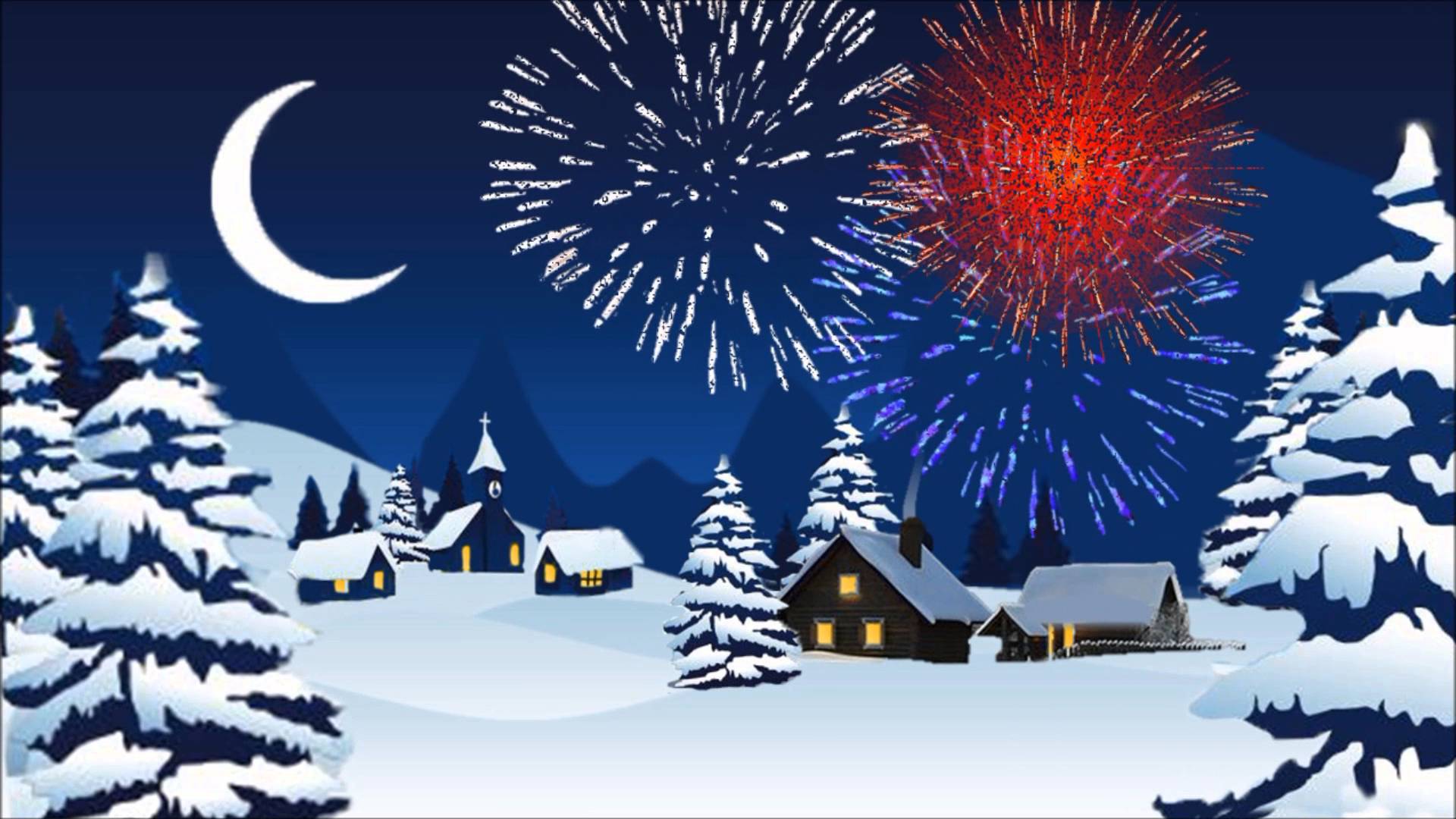 Tito’sBeste leden, We willen even de tijd nemen om jullie te verwelkomen tot de Tito’s! Jullie gaan nog vele mooie momenten beleven met jullie top leiding en misschien ook iets minder mooie ;) We zullen het sjorren even moeten loslaten ook al zat ie wel goed vast! Dus even zal het er toch niet meer inzitten… We waren ook heel tevreden jullie allemaal in uniform te zien bij het ontbijt op de dag van de jeugdbeweging! Maar vele leuke zondagen kunnen jullie zeker nog verwachten!Na het gegriezel van Halloween zullen er nog veel leuke momentjes komen. Ook gaan we nog op een tof weekend met twee andere chiro's. Jullie zijn ook welkom om met Christus koning pannenkoeken te komen eten en voor te dineren met ons bij kerst. Groetjes van jullie lieve leiding,Robbe en Sofie 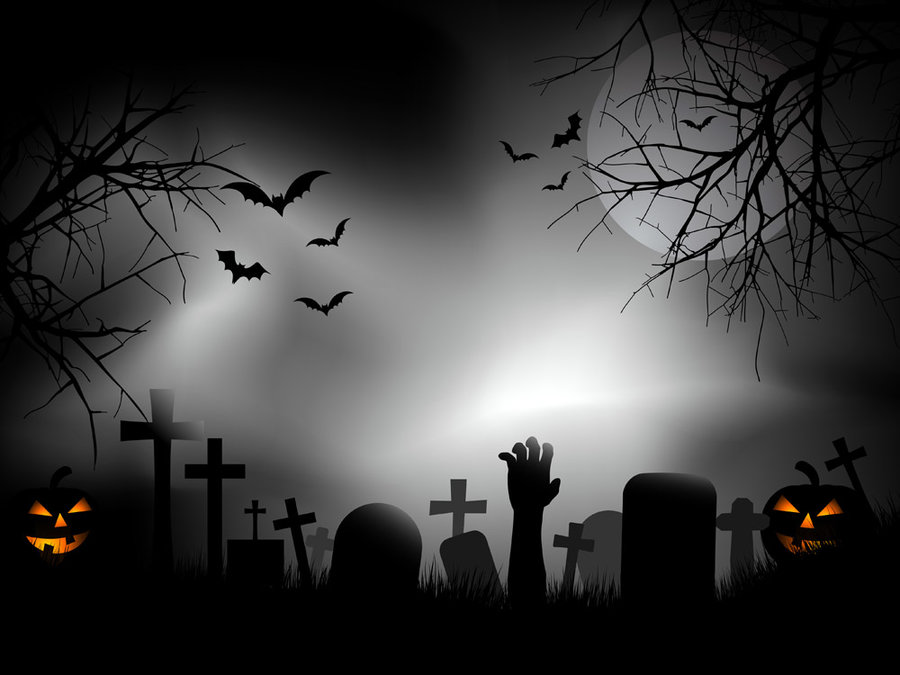 Asti’sDag Asti’sKomende maanden wordt een enorm drukke maand. Heel wat speciale zondagen staan op ons te wachten. En ook: terug van weggeweest, het kerstfeestje mét diner. Kom jij ook elke zondag?Gelukkig hebben we versterking van Kevin. 2 leiders, dat is 2 maal zoveel fun.Agenda: 5 nov Chiro12 nov Chiro19 nov Chiro26 nov Christus Koning: viering en pannenkoeken3 dec Chiro en de Sint komt langs9 en 10 dec Kerstmarkt JH Far10 dec Geen Chiro!17 dec Chiro met kerstfeestje en diner24 dec Geen Chiro!31 dec Geen Chiro!Bomen waaien heen en weerDe Chirovlag wappert op en neerElke zondag staan we daarMet een trui en muts op ons haarWe spelen steeds samen en ravottenEn ’s avonds naar huis met vuile bottenWe zijn nu al in de maand novemberMet kerst is het al decemberOok nu weer staan heel wat activiteiten klaarJullie komen toch zeker naar:Christus Koning, Sinterklaas, Kerstmarkt en –feestjeEn met halloween gaan we naar het geestje.Groetjes Jakke en KevinBelangrijke infoHier nog even belangrijke informatie die je zeker moet noteren!De rode Chiro T-shirt is verplicht te dragen op zondag te doen.Om mee te kunnen op bivak, weekend of deel te nemen aan een speciale activiteit, vragen wij om minstens 10 maal naar de Chiro te komen.De Chiro publiceert soms foto’s van leden: op de website, in  ‘t Rantsoentje, Facebook, dia-avond, …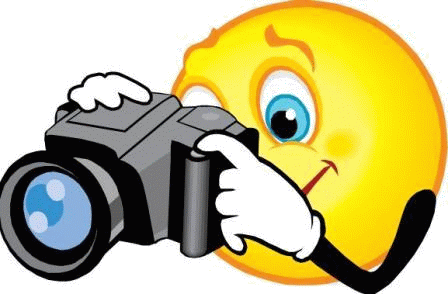 Het gaat dan om niet-geposeerde, spontane foto’s en sfeerbeelden. Soms betreft het ook de publicatie van geposeerde, individuele foto’s en geposeerde groepsfoto’s. Indien U dit niet wenst, gelieve ons dit  voor 15 oktober 2017 te laten weten, via mail: chirofarwest@live.be.Vlotte communicatieBeste ouders,Voor een vlottere en snellere communicatie, is het gemakkelijk als we het e-mailadres van de ouder(s) hebben. Zo besparen wij veel geld aan postzegels en enveloppen en bovendien is het veel gemakkelijker. Daarom vragen wij u vriendelijk om uw e-mailadres hieronder te noteren en door te geven aan de leiding. Eventueel kan uw kind het strookje aan zijn/haar leiding geven. Of bij voorkeur ingevuld terug te mailen naar chirofarwest@live.beVoornaam:Naam:E-mailadres:Vriendelijke groeten,De leidingsploegContactgegevensJe kan altijd mailen naar chirofarwest@live.be voor allerlei info. Je kan ook eens een kijkje nemen op www.chirofarwest.be, onze site van onze Chirogroep. Op Facebook kan je terecht voor foto’s van activiteiten. Af en toe zetten we eens wat foto’s online. Vooral na weekenden en het bivak gebeurt dat.  Je kan ook, indien het echt nodig is, de leiding contacteren. Echter kan het veel handiger zijn om de VB of de groepsleiding te contacteren voor een vlottere communicatie. chirofarwest@live.be is vaak een snellere oplossing.Verjaardagskalender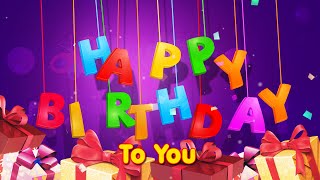 4 november					Tine Van Der Vloet7 november					Sandra De Greveleer9 november					Lore De Maeyer12 november					Jasper Adams15 november					Iris Van der Auwera						Robbe Jacobs17 november					Yarne Delvaux22 november					Eros Carminati11 december					Zbigniew Szypkowski26 december					Inne Krokaert27 december					Stijn De ConinckProficiat aan al onze jarigen!T-shirtsBeste ouders en leden,De afgelopen weken vroegen verschillende ouders ons of ze nog een Chiro t shirt bij ons konden kopen.De leidingsploeg heeft besloten, om terug onze eigen CHIRO t shirts te laten maken (enkel op bestelling).Ons uniform verplicht een rode Chiro t shirt, dit mag er eentje zijn uit de Chirowinkel De Banier of onze eigen Chiro t shirt.Wij geven jullie de kans om jullie t shirt te bestellen. Gelieve jullie bestelling door te mailen voor 4 november. (wij hopen dat ons bestelling dan klaar is tegen 24 november)De kostprijs bedraagt €15.Ziehier de maten:
9 – 11 jaar
12 – 14 jaar
S
M
L 
XL 
XXLBestellen doe je door een mailtje te doen naar chirofarwest@live.be en zo de gewenste maat door te geven. En eveneens het bedrag  van €15 over te schrijven op ons rekeningnummer BE76 4214 1891 5195  met vermelding van de maat en naam van het lid. En dit voor 4 november.Alvast bedankt
De leidingChristus Koning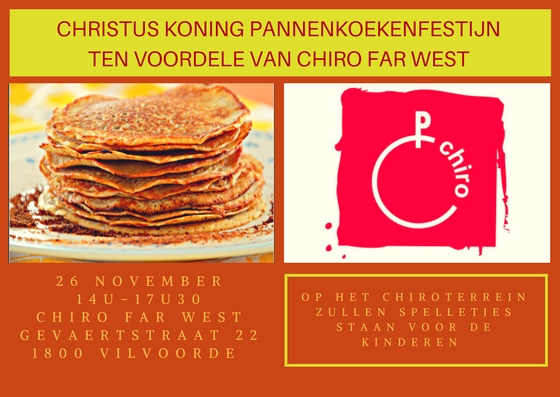 Op zondag 26 november vieren we Christus Koning. De hoogdag van de Chiro. Tijdens deze dag is er een misviering in de kerk. Deze start om 10u. We zouden graag willen dat je er bij bent, maar dit is niet verplicht. Als je komt, trek je je Chirokleren aan. De leiding verzorgt er de teksten, gedichten en liedjes. Van 14u tot 17u30 is er een pannenkoekenbak in onze Chirolokalen. Je kan er je voeten onder tafel schuiven en genieten van zoete pannenkoeken. Tijdens de pannenkoekenslag kunnen de kinderen buiten spelen. Op het grasveld staan verschillende reuzespelen om op te spelen (zonder begeleiding).Sint & PietDe goede heilige man bezoekt de Chiro op zondag 3 december. Begin dus je tekening al maar voor te bereiden…  De Chiro verloopt zoals normaal: van 14u30 tot 17u30.  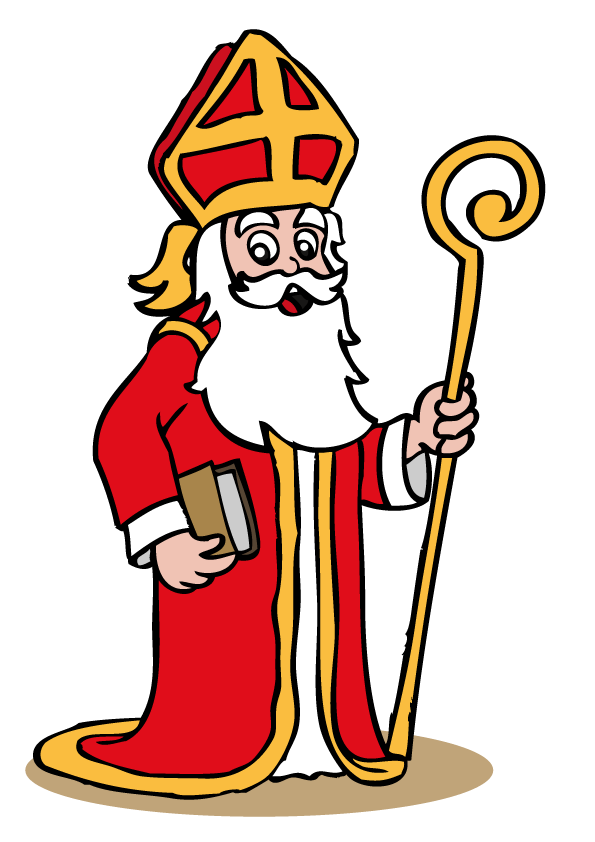 Kerstmarkt JH FarOok dit jaar staan we op de kerstmarkt. Je kan nog steeds bij ons terecht voor een glaasje bubbels, loempia’s of hete snacks. De openingsuren kan je vinden op de affiche van de kerstmarkt. Tot dan 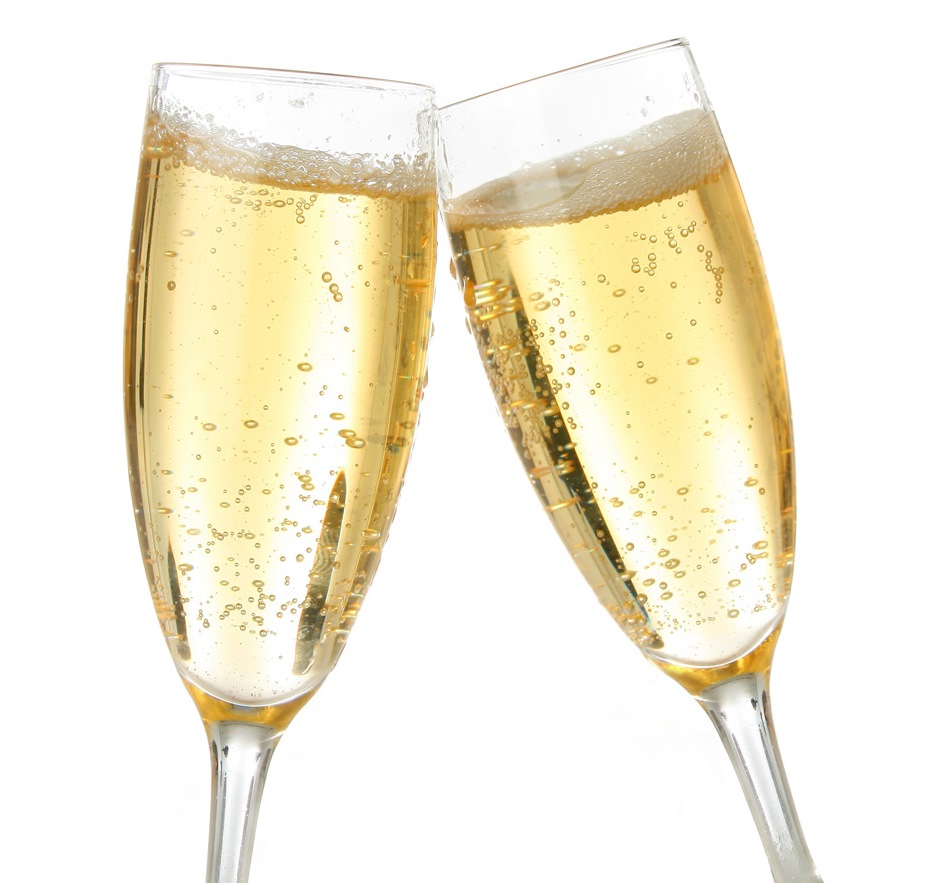 KerstfeestjeOp zondag 17 december is er het kerstfeestje. Iedereen heeft dan Chiro van 14u30 tot 19u mét kerstdiner.Verdere info volgt via een brief.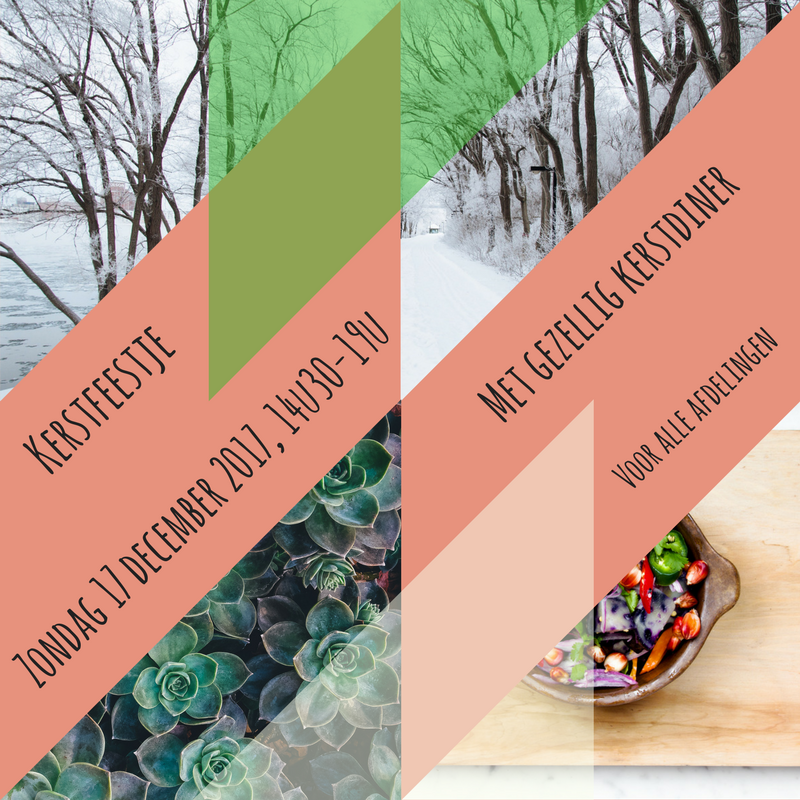 De verzekeringspolisBeste ouders, we willen het even hebben over onze verzekeringspolis. Zoals jullie  weten hebben jullie in het begin van dit Chirojaar o.a. verzekeringsgeld betaald, waardoor jullie kind(eren) verzekerd is (zijn) voor ongevallen, lichamelijk letsel,…Hieronder geven we jullie een overzicht van wat onze verzekering eigenlijk precies inhoud. Vooral het item “Wat te doen?” vragen we aandachtig te lezen. Want we hebben gemerkt dat wanneer een verzekeringspapieren moeten worden ingevuld, fouten gebeuren of dat men niet juist weet wat aan te vangen met deze papieren (zowel ouders als leiding).De verzekeringspolis bestaat uit 3 delen:BURGERLIJKE 		RECHTSBIJSTAND		ONGEVALLENAANSPRAKELIJKHEID					+dood, invaliditeit, loonverliesBurgerlijke AansprakelijkheidDeze verzekering heeft tot doel de Burgerlijke Aansprakelijkheid te waarborgen die op leden en leiding van de Chiro zou kunnen rusten, d.w.z. de verplichting tot vergoeding van de schade aan een ander berokkend.Bv. Schade aangericht door:vergissing, nalatigheid, onvoorzichtigheidmateriaal, werktuigen,… die we gebruikengebouwen die we gebruikenvoedselvergiftigingNIET: schade aangericht met motorrijtuigRechtsbijstandAls er naar aanleiding van een schadegeval nog een strafrechtelijke vervolging zou zijn  stelt de verzekeringsmaatschappij op eigen kosten een advocaat aan.OngevallenDeze verzekering geldt voor leden en leiding vanaf het ogenblik dat ze vertrekken naar de Chiro tot ze terug thuis zijn aangekomen.De volgende kosten worden gedekt:medische, heelkundige, farmaceutischehospitalisatietand- en andere prothesenvervanging of herstelling van prothetische hulpmiddelen behalve van brillen niet vergezeld van verwondingen of letselsvervoerskosten van het slachtoffer de dag van het ongevalopsporings- of reddingkostenWat wordt met een ongeval gelijkgesteld? (En dus ook verzekerd?)verstikking door verdrinking of gasuitwasemingvergiftiging door vergissing of misdadige handeling van een derdespierverrekkingen en spierscheuringenschade door aanranding en aanslagenNIET:ziekteaanvallen van beroerte of vallende ziektezelfmoord of poging zelfmoordongevallen door dronkenschapongevallen door wintersporten en alle gevaarlijke sporten (speleologie, valschermspringen, alpinisme,…BURGERLIJKE AANSPRAKELIJKHEID* lichamelijke schade						€5 000 000* stoffelijke schade						€   620 000LICHAMELIJKE ONGEVALLEN* medische kosten tot max.					€      7 500   Met inbegrip van * tandprothesen tot max.                                                          €      1 000   Per tand                                                                                      €         250* begrafeniskosten tot max.                                                      €      1 900* gerechtelijke bescherming                                                     €      5 000     3. DOOD								 €     5 000         INVALIDITEIT							 €    12 500         LOONVERLIES							 €   6/dagWAT TE DOEN?Bij een ongevalOngevalaangifteformulier meenemen naar dokter of ziekenhuis.+ linkergedeelte wordt door de leiding ingevuld en ondertekend+ rechtergedeelte door de dokter laten invullen+ zo snel mogelijk opsturen naar Interdiocesaan Centrum –    Afdeling Hasselt, Kempische Steenweg 404, 3500 Hasselt   (binnen de 8 dagen)Alle kosten dienen door de ouders betaald te wordenIC stuurt naar de ouders (ofwel verantwoordelijke) een brief dat ze kennis hebben genomen van het ongeval en wat er verder moet gebeuren.Ouders gaan met de onkostennota’s naar hun eigen mutualiteit en krijgen daar een deel terugbetaald en een Attest van Tussenkomst.Opsturen naar IC:Attest van tussenkomst+ niet terugbetaalde onkostennota’s+ (genezingsgetuigschrift van dokter)vergoedingen worden rechtstreeks aan (de ouders van) het slachtoffer uitbetaaldBij dokterskosten op kampZowel bij ongeval als bij ziekte dienen de kosten na het kamp door de ouders worden terugbetaald aan de Chiro. (Wij schieten deze kosten voor)In geval van schadeHiervoor bestaan geen voorgedrukte formulieren. Leiding noteert zelf alle gegevens (namen, plaats, omschrijving van de gebeurtenis, politie?, bestek van aangerichte schade,… )In geval van doodLeiding waarschuwt binnen de 24u de verzekeringsmaatschappij.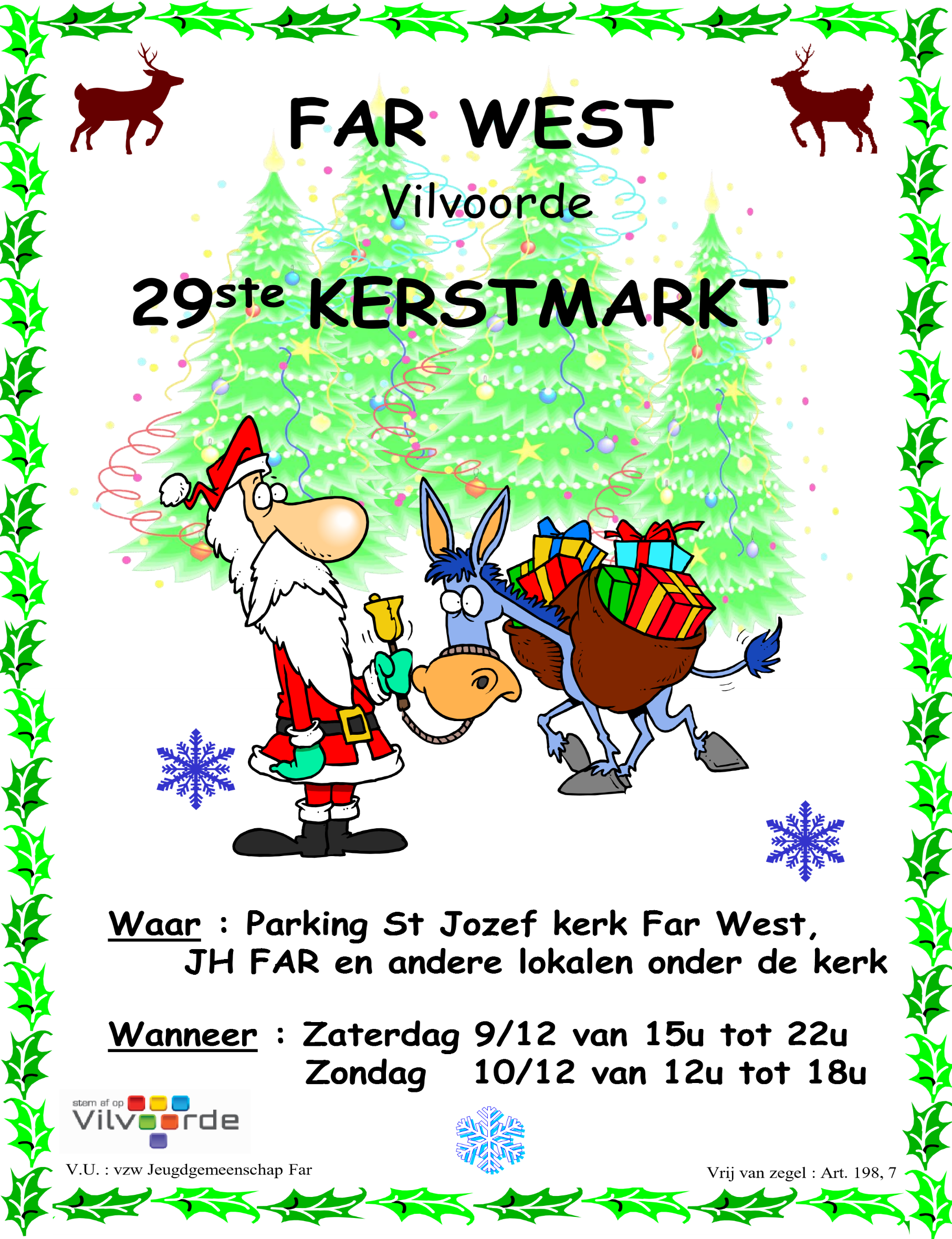 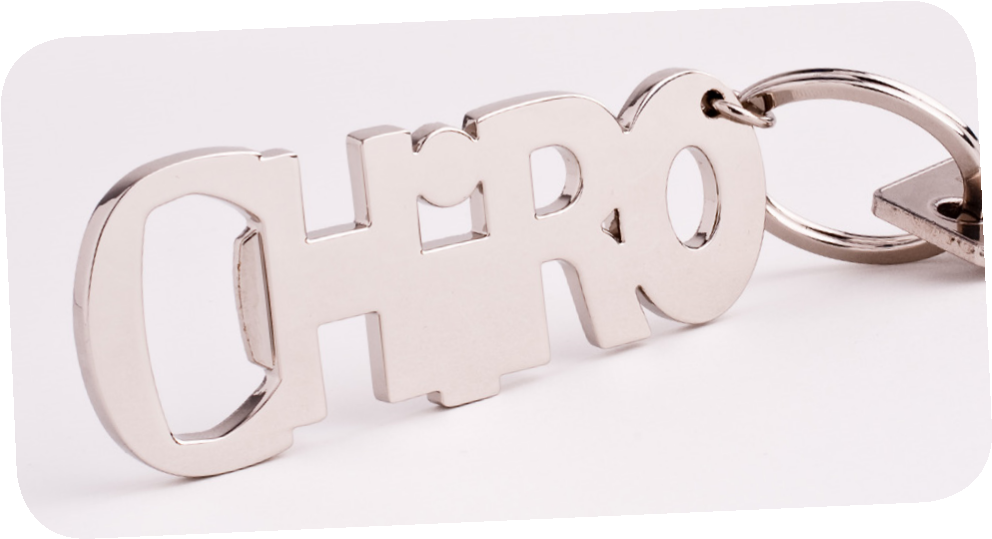 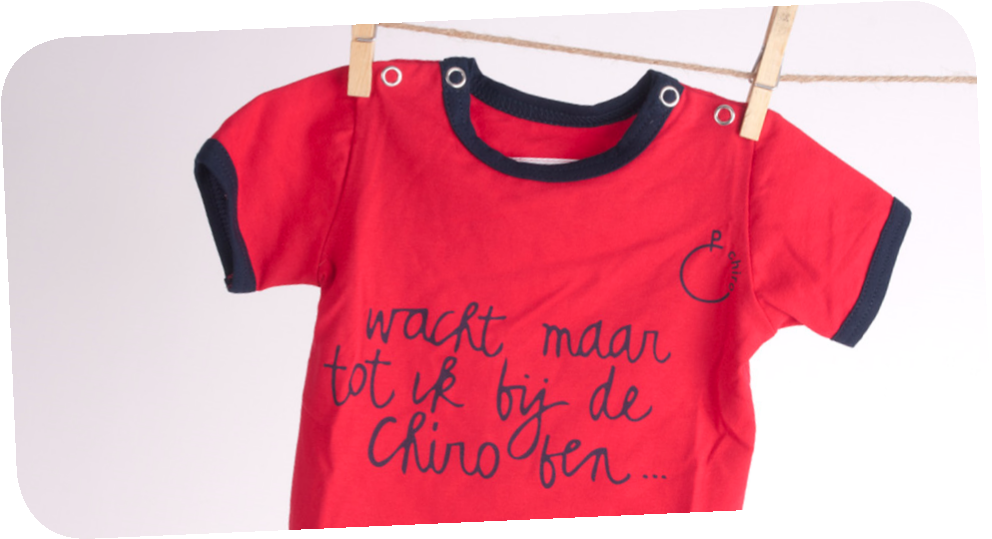 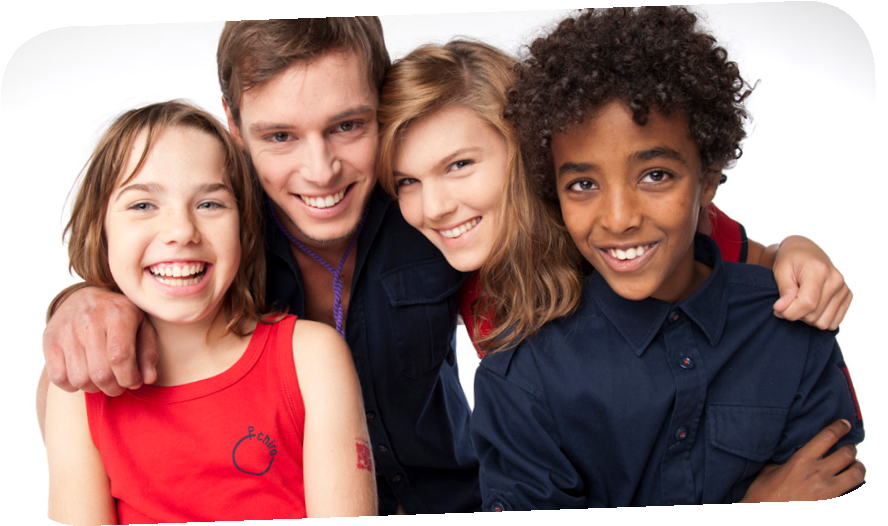 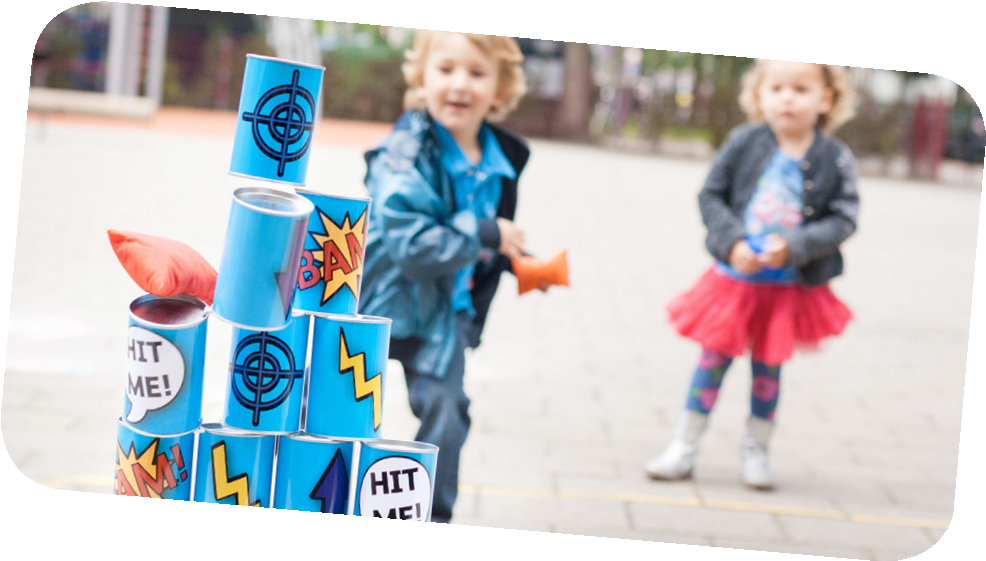 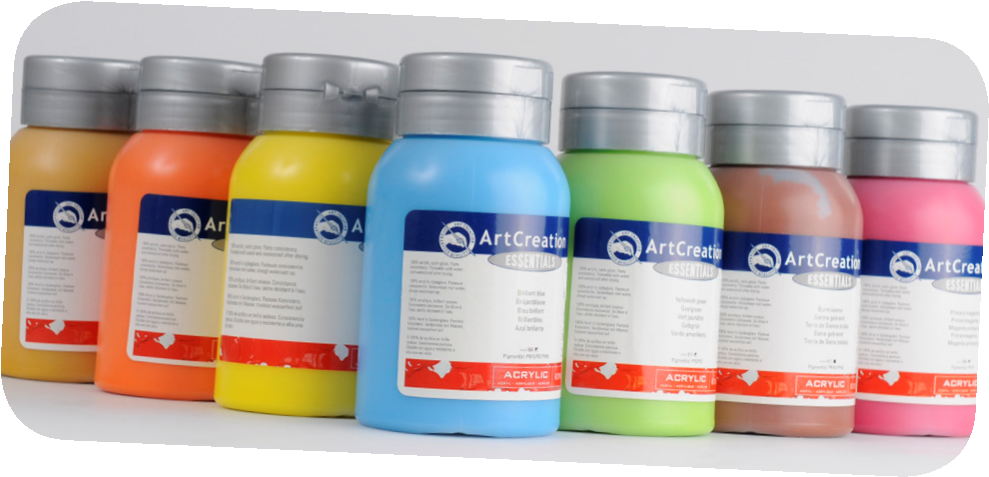 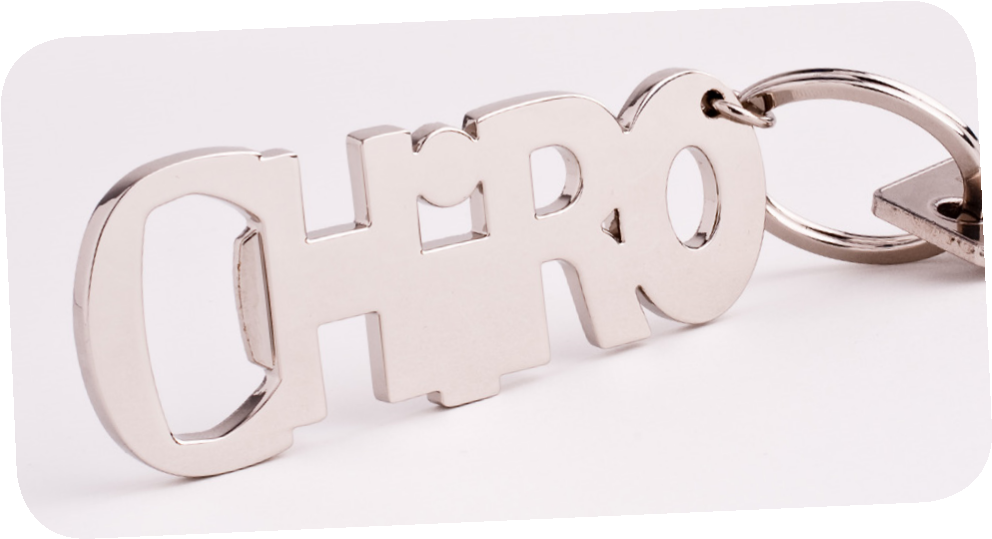 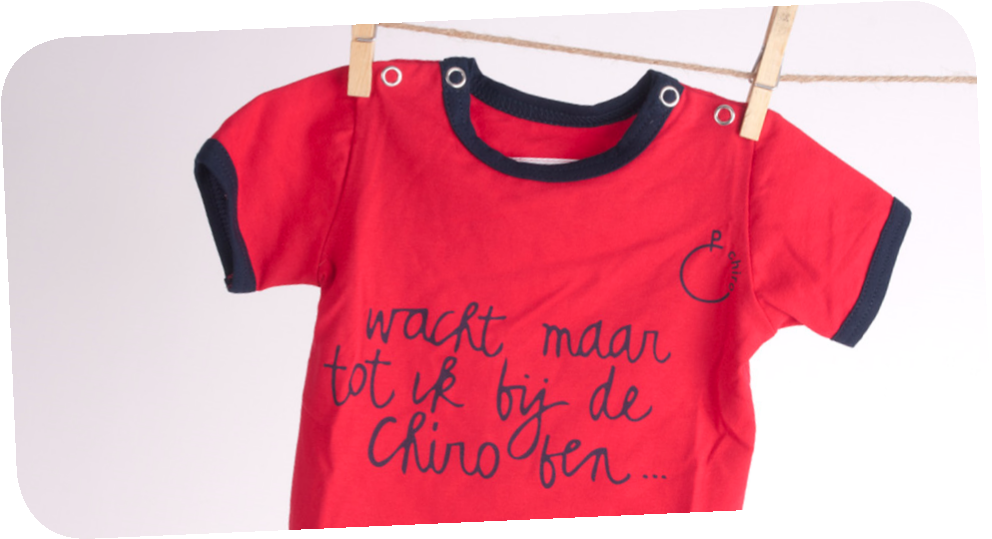 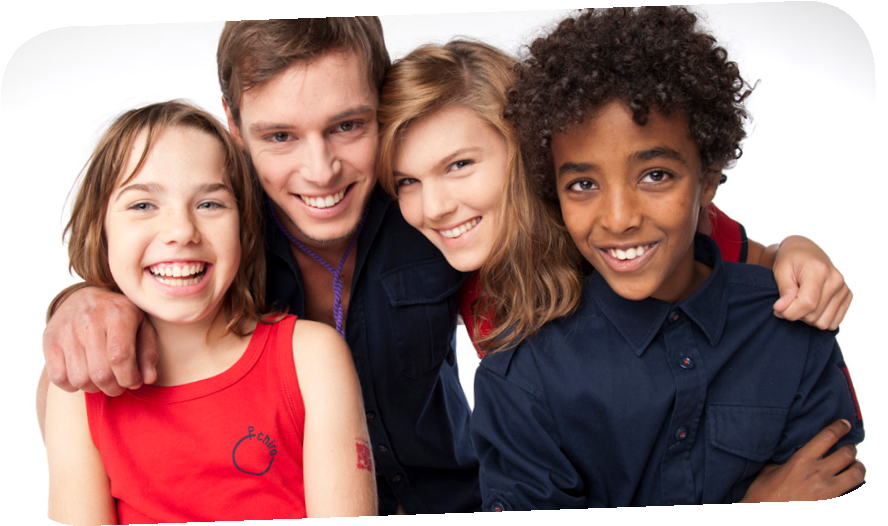 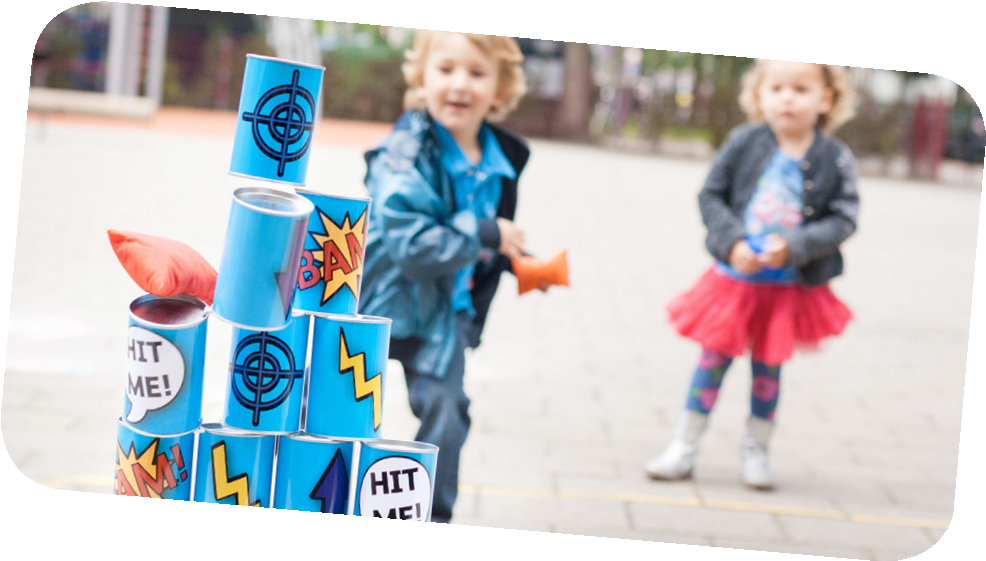 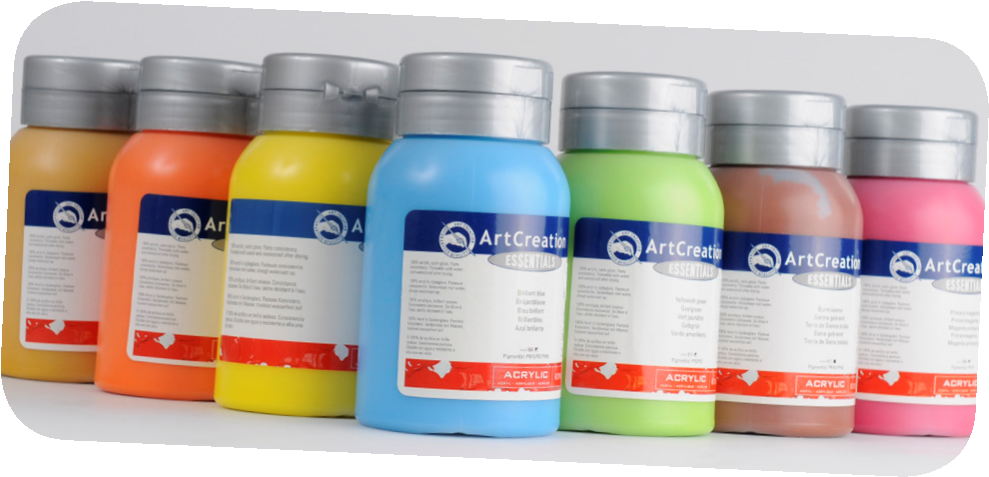 Veerleveerle.vandervloet@live.be0495 10 97 81Tinetine.vandervloet@hotmail.com0495 81 24 21Lauralaurarodriguez@live.be0471 65 92 11Brent Z6064@zavo.be0460 96 84 50Stijnopticxjoker@gmail.com0471 11 23 64Jonasjonas.peersman@telenet.be0476 06 54 25Axelmeysmansaxel@gmail.com0470 37 44 57Robbe robbejacobs@hotmail.com015‑61 08 06Sofiesofie.vg@hotmail.be0476 51 49 18Jakkejakkemeysmans@hotmail.be0488 81 68 79Kevinkevin.thijs@hotmail.com0474 55 81 75Patte (VB)0495 31 77 02    Sanne (VB)sandra.de.greveleer@telenet.be0497 82 41 32Algemeenchirofarwest@live.be015 61 08 06